UNIVERSITETI I PRISHTINËS 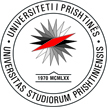 “HASAN PRISHTINA”FAKULTETI I SHKENCAVE MATEMATIKE NATYRORERr. Eqrem Çabej, 10000 Prishtinë, Republika e KosovësTel: +381-38-249-873  E-mail: fshmn@uni-pr.edu  www.uni-pr.eduDekanati i FSHMN-së	                                            	                        Prishtinë,   29.09.2023                                                       N J O F T I M Për regjistrim të semestrit dimëror, të vitit akademik 2023/2024I  -  Njoftohen të gjithë studentët e nivelit të studimeve bachelor, master dhe doktoratë, se nga data 02.10.2023 deri me 31.10.2023, ora 16:00, do të jetë i hapur SEMS-i për regjistrim të semestrit dimëror të vitit akademik 2023/2024.II - Pas datës 31.10.2023, nuk do të ketë mundësi të regjistrimit të semestrit dimëror të vitit akademik 2023/2024, dhe si rrjedhojë nuk do të ketë mundësi të paraqitjes së provimeve gjatë vitit akademik 2023/2024.                                                                                               Dekanati i FSHMN-së